ПАМЯТКА для родителей о работе с сайтом bus.gov.ruУважаемые родители!На сайте bus.gov.ru Вы можете оставить отзыв о  независимой оценки качества условий оказания услуг  МБДОУ Ярцевский детский сад № 3.Инструкция  по работе с  сайтомВ поисковике вводите название сайта. Откроется главная страница сайта.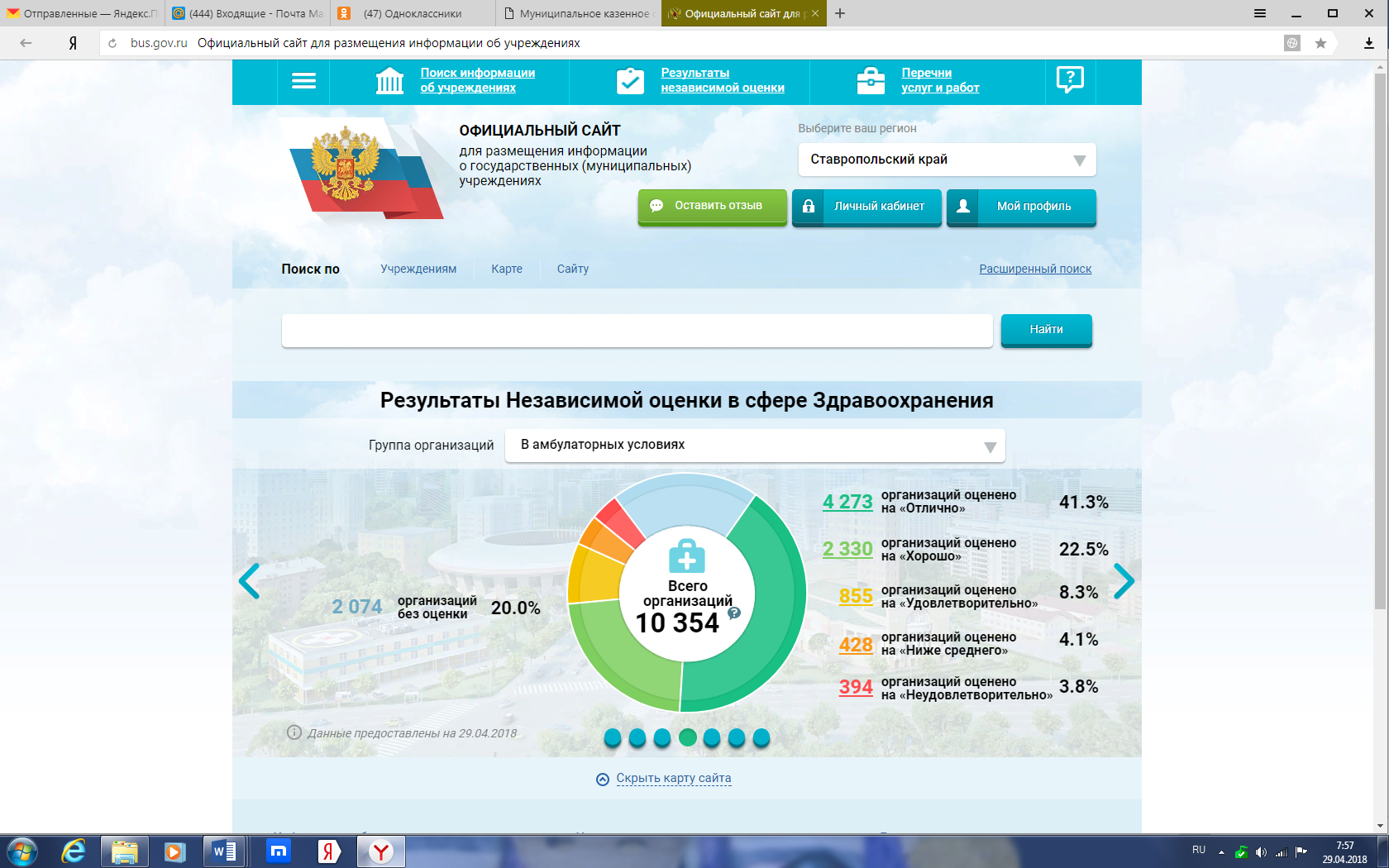 Затем следует выбрать регион (Красноярский край).В поисковике «Найти» вводите название образовательной организации «Муниципальное бюджетное дошкольное образовательное учреждение «Ярцевский детский сад № 3» село Ярцево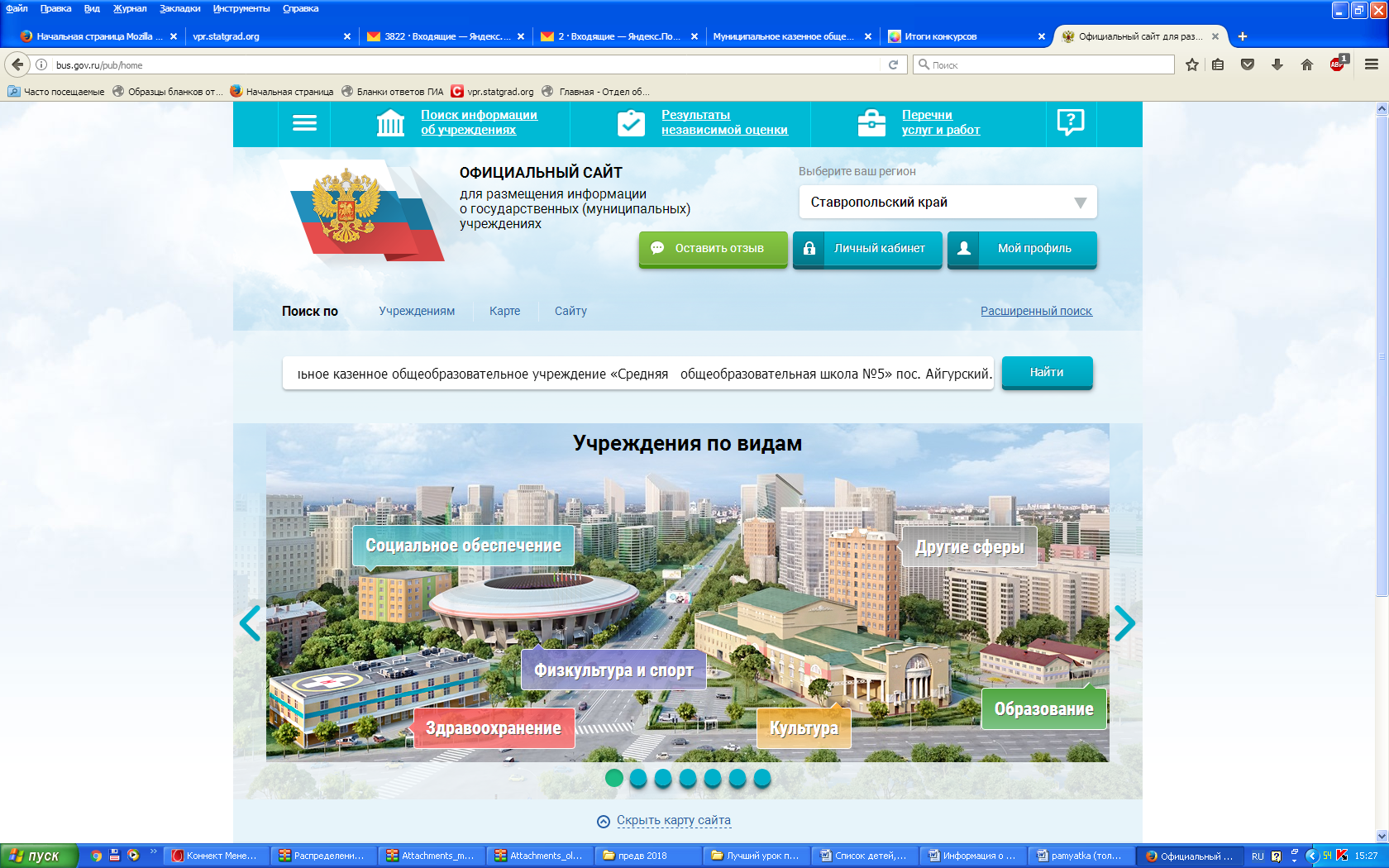 Нажимаете на ссылку названия детские сады.На данной странице Вы можете оставить отзыв и оценит работу образовательного учреждения.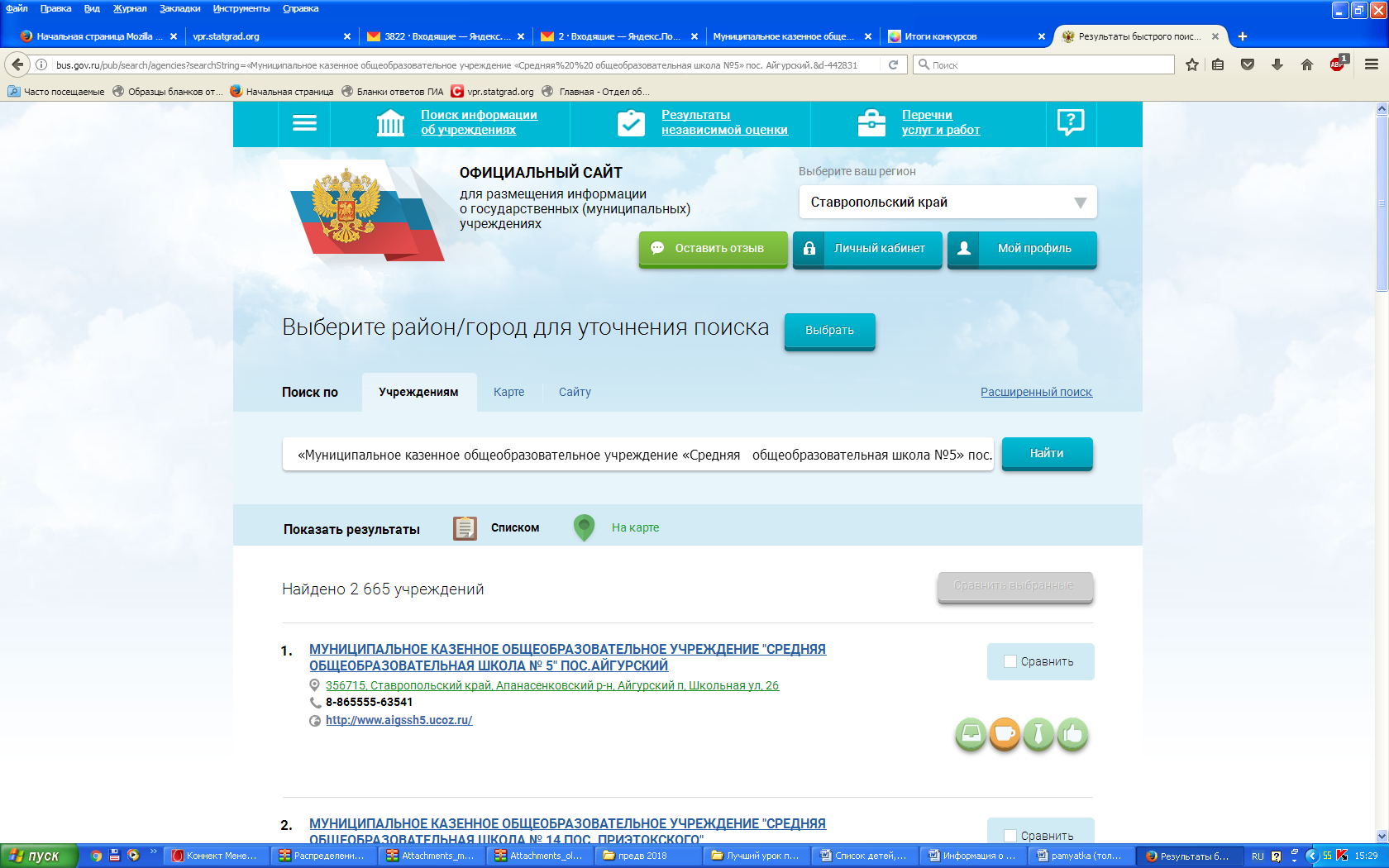 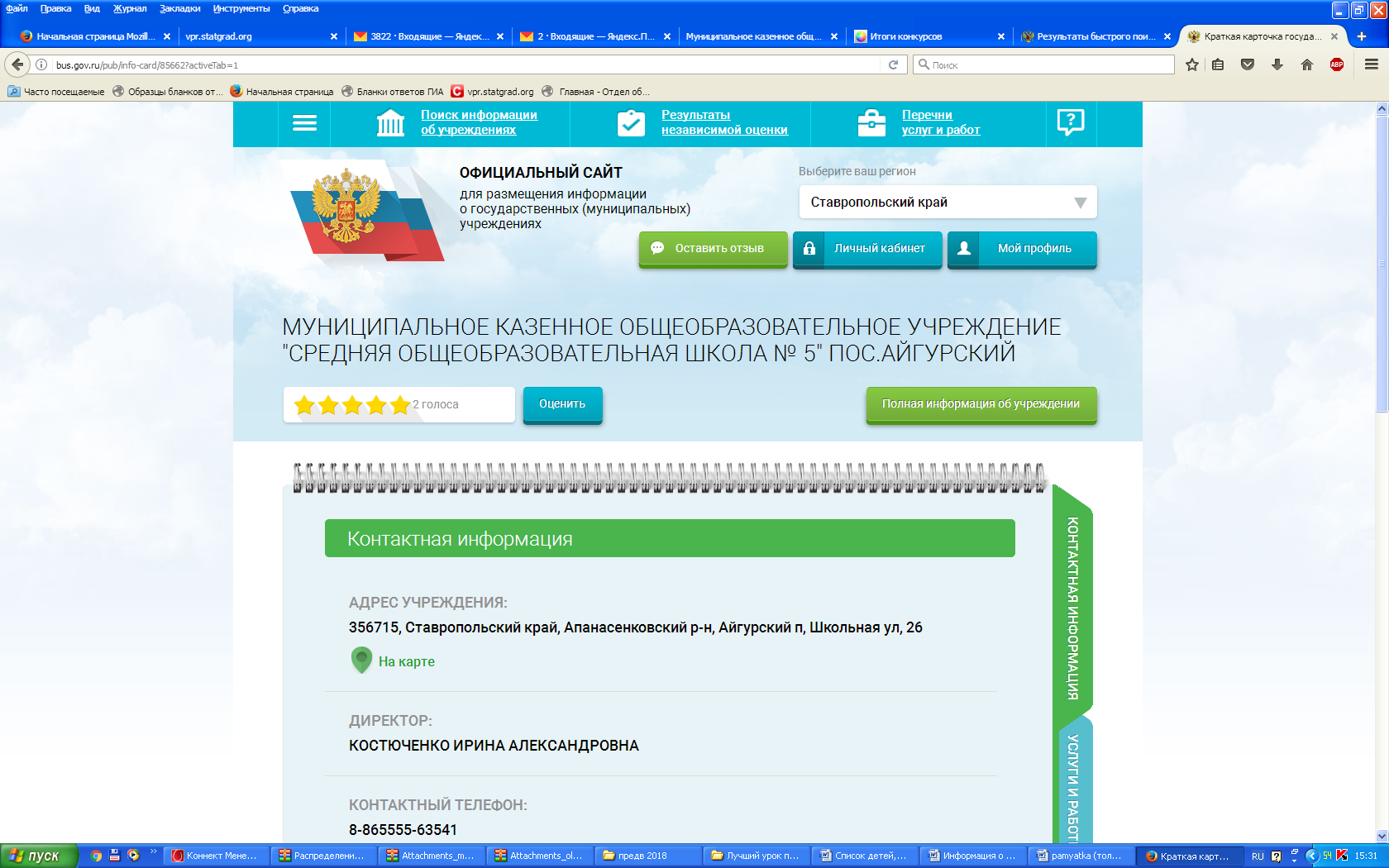 